О внесении изменений в областную государственную программу «Создание условий для обеспечения качественными услугами жилищно-коммунального хозяйства населения Смоленской области» Администрация Смоленской области  п о с т а н о в л я е т:Внести в областную государственную программу «Создание условий для обеспечения качественными услугами жилищно-коммунального хозяйства населения Смоленской области», утвержденную постановлением Администрации Смоленской области от 20.11.2013 № 929 (в редакции постановлений Администрации Смоленской области от 24.03.2014 № 188, от 23.04.2014 № 300, от 18.07.2014 № 508, от 23.09.2014 № 661, от 26.09.2014 № 668, от 24.10.2014 № 727, от 14.11.2014 № 769, от 10.12.2014 № 839, от 26.12.2014 № 874, от 25.03.2015 № 141, от 20.04.2015 № 228, от 05.06.2015  № 311, от 22.06.2015 № 358, от 23.09.2015 № 599, от 05.11.2015 № 675, от 24.11.2015 № 736, от 25.12.2015 № 847, от 11.02.2016 № 60, от 25.02.2016 № 84, от 06.05.2016 № 247, от 28.06.2016 № 360, от 30.08.2016 № 511, от 20.09.2016 № 565, от 11.11.2016 № 667, от 29.11.2016 № 697, от 28.12.2016 № 782, от 01.03.2017 №84, от 15.03.2017 № 129, от 23.05.2017 № 326, от 30.05.2017 № 359, от 28.06.2017 № 420, от 28.07.2017 № 499, от 30.08.2017 № 596, от 23.10.2017 № 705, от 21.12.2017 № 886, от 25.12.2017 № 895, от 09.02.2018 № 62, от 17.04.2018 № 202, от 26.04.2018 № 270, от 26.06.2018 № 425, от 12.07.2018 № 482, от 29.08.2018 № 580, от 19.10.2018 № 676, от 15.11.2018 № 730, от 13.12.2018 № 847, от 26.02.2019 № 71, от 19.03.2019 № 118, от 21.03.2019 № 135, от 15.04.2019 № 216, от 31.05.2019 № 324, от 18.06.2019 № 363, от 08.07.2019 № 406, от 31.07.2019 № 451, от 23.09.2019 
№ 547, от 24.09.2019 № 561, от 14.11.2019 № 680, от 18.12.2019 № 769, от 27.12.2019 № 826, от 16.03.2020 № 117), следующие изменения:1) в паспорте областной государственной программы «Создание условий для обеспечения качественными услугами жилищно-коммунального хозяйства населения Смоленской области»:- в позиции «Целевые показатели реализации Государственной программы»: - абзац второй изложить в следующей редакции:«- количество завершенных объектов жилищно-коммунального хозяйства, на модернизацию которых предоставлялись субсидии;»;- после абзаца второго дополнить абзацем следующего содержания:«- количество завершенных объектов жилищно-коммунального хозяйства, на капитальный ремонт которых предоставлялись субсидии;»;- в позиции «Объемы ассигнований Государственной программы (по годам реализации и в разрезе источников финансирования)»:- в абзаце первом слова «12 995 359,9 тыс. рублей» заменить словами
«13 362 479,9 тыс. рублей»;- в абзаце восьмом слова «1 390 516,3 тыс. рублей» заменить словами
«1 775 478,9 тыс. рублей»;- в абзаце девятом слова «1 283 444,6 тыс. рублей» заменить словами
«1 265 601,8 тыс. рублей»;- в абзаце десятом слова «1 715 762,0 тыс. рублей» заменить словами
«1 715 762,2 тыс. рублей»;- в абзаце сорок девятом слова «434 953,1 тыс. рублей» заменить словами
«521 753,9 тыс. рублей»;- в абзаце пятидесятом слова «683 765,5 тыс. рублей» заменить словами
«924 695,7 тыс. рублей»;- в абзаце пятьдесят первом слова «436,1 тыс. рублей» заменить словами
«44 778,1 тыс. рублей»;- в абзаце пятьдесят втором слова «92 388,6 тыс. рублей» заменить словами
«105 278,2 тыс. рублей»;- в абзаце пятьдесят восьмом слова «92 388,6 тыс. рублей» заменить словами
«74 545,8 тыс. рублей»;- в абзаце шестьдесят третьем слова «289 685,7 тыс. рублей» заменить словами
«289 685,9 тыс. рублей»;- в разделе 2:- абзац тридцать восьмой изложить в следующей редакции:«- количество завершенных объектов жилищно-коммунального хозяйства, на модернизацию которых предоставлялись субсидии;»;- после абзаца тридцать восьмого дополнить абзацем следующего содержания:«- количество завершенных объектов жилищно-коммунального хозяйства, на капитальный ремонт которых предоставлялись субсидии;»;2) в разделе 3:- в первом абзаце слова «5 основных мероприятий» заменить словами «6 основных мероприятий»;- дополнить пунктом 6 следующего содержания:«6. Основное мероприятие «Улучшение условий проживания населения Смоленской области».Данное основное мероприятие предусматривает предоставление субсидий для софинансирования расходов бюджетов муниципальных образований Смоленской области на осуществление мероприятий по  реконструкции (капитальному ремонту) зданий (сооружений), предназначенных для размещения общественных бань.Финансирование основного мероприятия осуществляется за счет средств областного и местных бюджетов.Исполнителями основного мероприятия являются Департамент Смоленской области по строительству и жилищно-коммунальному хозяйству, органы местного самоуправления муниципальных образований Смоленской области (по согласованию).Порядок предоставления и распределения субсидий для софинансирования расходов бюджетов муниципальных образований Смоленской области на осуществление мероприятий по  реконструкции (капитальному ремонту) зданий (сооружений), предназначенных для размещения общественных бань, приведен в приложении № 1³∙¹ к Государственной программе.»;3) в разделе 4:- в абзаце первом слова «12 995 359,9 тыс. рублей» заменить словами
«13 362 479,9 тыс. рублей»;- в абзаце восьмом слова «1 390 516,3 тыс. рублей» заменить словами
«1 775 478,9 тыс. рублей»;- в абзаце девятом слова «1 283 444,6 тыс. рублей» заменить словами
«1 265 601,8 тыс. рублей»;- в абзаце десятом слова «1 715 762,0 тыс. рублей» заменить словами
«1 715 762,2 тыс. рублей»;- в абзаце сорок девятом слова «434 953,1 тыс. рублей» заменить словами
«521 753,9 тыс. рублей»;- в абзаце пятидесятом слова «683 765,5 тыс. рублей» заменить словами
«924 695,7 тыс. рублей»;- в абзаце пятьдесят первом слова «436,1 тыс. рублей» заменить словами
«44 778,1 тыс. рублей»;- в абзаце пятьдесят втором слова «92 388,6 тыс. рублей» заменить словами
«105 278,2 тыс. рублей»;- в абзаце пятьдесят восьмом слова «92 388,6 тыс. рублей» заменить словами
«74 545,8 тыс. рублей»;- в абзаце шестьдесят третьем слова «289 685,7 тыс. рублей» заменить словами
«289 685,9 тыс. рублей»;4) в подпрограмме «Модернизация объектов жилищно-коммунального хозяйства Смоленской области»:- в паспорте подпрограммы «Модернизация объектов жилищно-коммунального хозяйства Смоленской области»:- в позиции «Целевые показатели реализации подпрограммы»:- абзац пятый изложить в следующей редакции:«- уровень технической готовности объектов жилищно-коммунального хозяйства, на модернизацию которых предоставлялись субсидии;»;- после абзаца пятого дополнить абзацем следующего содержания:«- уровень технической готовности объектов жилищно-коммунального хозяйства, на капитальный ремонт которых предоставлялись субсидии;»;- абзац шестой изложить в следующей редакции:«- количество завершенных объектов жилищно-коммунального хозяйства, на модернизацию которых предоставлялись субсидии;»;- после абзаца шестого дополнить абзацем следующего содержания:«- количество завершенных объектов жилищно-коммунального хозяйства, на капитальный ремонт которых предоставлялись субсидии;»;- абзац седьмой изложить в следующей редакции:«- количество переходящих объектов жилищно-коммунального хозяйства, на модернизацию которых предоставлялись субсидии;»;- после абзаца седьмого дополнить абзацем следующего содержания:«- количество переходящих объектов жилищно-коммунального хозяйства, на капитальный ремонт которых предоставлялись субсидии;»;- в позиции «Объемы ассигнований подпрограммы (по годам реализации и в разрезе источников финансирования)»:- в абзаце первом слова «1 700 971,1  тыс. рублей» заменить словами
«1 838 700,8 тыс. рублей»;- в абзаце восьмом слова «285 493,7  тыс. рублей» заменить словами
«423 223,4 тыс. рублей»;- в абзаце тридцать третьем слова «212 853,1  тыс. рублей» заменить словами
«295 397,1 тыс. рублей»;- в абзаце тридцать четвертом слова «72 229,7  тыс. рублей» заменить словами
«126 985,4 тыс. рублей»;- в абзаце тридцать пятом слова «410,9  тыс. рублей» заменить словами
«840,9 тыс. рублей»;- в разделе 2:- абзац седьмой изложить в следующей редакции:«- уровень технической готовности объектов жилищно-коммунального хозяйства, на модернизацию которых предоставлялись субсидии;»;- после абзаца седьмого дополнить абзацем следующего содержания:«- уровень технической готовности объектов жилищно-коммунального хозяйства, на капитальный ремонт которых предоставлялись субсидии;»;- абзац восьмой изложить в следующей редакции:«- количество завершенных объектов жилищно-коммунального хозяйства, на модернизацию которых предоставлялись субсидии;»;- после абзаца восьмого дополнить абзацем следующего содержания:«- количество завершенных объектов жилищно-коммунального хозяйства, на капитальный ремонт которых предоставлялись субсидии;»;- абзац девятый  изложить в следующей редакции:«- количество переходящих объектов жилищно-коммунального хозяйства, на модернизацию которых предоставлялись субсидии;»;- после абзаца девятого дополнить абзацем следующего содержания:«- количество переходящих объектов жилищно-коммунального хозяйства, на капитальный ремонт которых предоставлялись субсидии;»;- в разделе 3:- после абзаца шестого  дополнить абзацами следующего содержания: «- предоставление субсидий для софинансирования расходов бюджетов муниципальных образований Смоленской области на модернизацию систем теплоснабжения,  централизованного водоснабжения, централизованного водоотведения;- предоставление субсидий для софинансирования расходов бюджетов муниципальных образований Смоленской области на капитальный ремонт объектов теплоснабжения, водоснабжения, водоотведения;»;- после абзаца девятого  дополнить абзацами следующего содержания: «Порядок предоставления и распределения субсидий для софинансирования расходов бюджетов муниципальных образований Смоленской области на модернизацию систем теплоснабжения,  централизованного водоснабжения, централизованного водоотведения приведен в приложении № 15.1 к Государственной программе.Порядок предоставления и распределения субсидий для софинансирования расходов бюджетов муниципальных образований Смоленской области на капитальный ремонт объектов теплоснабжения, водоснабжения, водоотведения приведен в приложении № 15.2  к Государственной программе.»;- в разделе 4:- в абзаце втором слова «1 700 971,1 тыс. рублей» заменить словами
«1 838 700,8 тыс. рублей»;- в абзаце девятом слова «285 493,7 тыс. рублей» заменить словами
«423 223,4 тыс. рублей»;- в абзаце тридцать четвертом слова «212 853,1  тыс. рублей» заменить словами «295 397,1 тыс. рублей»;- в абзаце тридцать пятом слова «72 229,7  тыс. рублей» заменить словами
«126 985,4 тыс. рублей»;- в абзаце тридцать шестом слова «410,9  тыс. рублей» заменить словами
«840,9 тыс. рублей»;5) в подпрограмме «Повышение качества водоснабжения»:- в позиции «Объемы и источники финансирования подпрограммы (по годам реализации и в разрезе источников финансирования)» паспорта подпрограммы «Повышение качества водоснабжения»:- в абзаце первом слова «3 479 443,0 тыс. рублей» заменить словами «3 483 831,5 тыс. рублей»;- в абзаце третьем слова «407 944,4 тыс. рублей» заменить словами 
«412 332,9 тыс. рублей»;- в абзаце тринадцатом слова «222 100,0 тыс. рублей» заменить словами «226 356,8 тыс. рублей»;- в абзаце четырнадцатом слова «6 869,1 тыс. рублей» заменить словами 
«7 000,7 тыс. рублей»;- в абзаце пятнадцатом слова «2,3 тыс. рублей» заменить словами 
«2,4 тыс. рублей»;- в разделе 5:- в абзаце втором слова «3 479 443,0 тыс. рублей» заменить словами «3 483 831,5 тыс. рублей»;- в абзаце четвертом слова «407 944,4 тыс. рублей» заменить словами 
«412 332,9 тыс. рублей»;- в абзаце четырнадцатом слова «222 100,0 тыс. рублей» заменить словами «226 356,8 тыс. рублей»;- в абзаце пятнадцатом слова «6 869,1 тыс. рублей» заменить словами 
«7 000,7 тыс. рублей»;- в абзаце шестнадцатом слова «2,3 тыс. рублей» заменить словами 
«2,4 тыс. рублей»;6) в приложении № 1:- пункт 2 изложить в следующей редакции:- дополнить пунктом 2¹ следующего содержания:- в графе 6 пункта 3 цифру «2» заменить цифрой «7»; - пункт 10 изложить в следующей редакции:- дополнить пунктом 10¹ следующего содержания:- пункт 11 изложить в следующей редакции:- дополнить пунктом 11¹ следующего содержания:- пункт 12 изложить в следующей редакции:- дополнить пунктом 12¹ следующего содержания:- в графе 6 пункта 13 цифру «8» заменить цифрами «10»; - в графе 6 пункта 14 цифру «2» заменить цифрой «7»;- в графе 7 пункта 20 цифры «67,7» заменить цифрами «64,7»; 7) в приложении № 11:- в абзацах четвертом, пятом и седьмом пункта 6 слова «показателей результативности предоставления» заменить словами «результатов использования»;- в абзаце первом пункта 7 слова «Показателями результативности предоставления» заменить словами «Результатами использования»;- в абзаце четвертом пункта 9 слова «показателей результативности предоставления» заменить словами «результатов использования»;8) дополнить приложением № 13.1 (прилагается);9) абзацы восьмой, девятый пункта 9 приложения № 14 признать утратившими силу;10) в абзаце четвертом пункта 5 приложения № 15 слова «сводно-сметного» заменить словами «сводного сметного»:11) дополнить приложениями № 15.1, 15.2 (прилагаются);12) в приложении № 2:- в разделе 1:- пункт 1.6 изложить в следующей редакции:- позицию «Итого по основному мероприятию 2 Государственной программы» изложить в следующей редакции:- пункт 1.9 изложить в следующей редакции:- позицию «Итого по основному мероприятию 3 Государственной программы» изложить в следующей редакции:- после подраздела «Осуществление мероприятий по проведению регистрации прав муниципальной собственности» дополнить подразделом следующего содержания:- раздел «1. Подпрограмма  «Модернизация объектов жилищно-коммунального хозяйства Смоленской области» изложить в следующей редакции:- в наименовании раздела 2 слова «2. Подпрограмма «Газификация Смоленской области» заменить словами «3. Подпрограмма «Газификация Смоленской области»;- в разделе 3:- в наименовании слова «3. Подпрограмма «Повышение качества водоснабжения» заменить словами «4. Подпрограмма «Повышение качества водоснабжения»;- пункт 4.4 изложить в следующей редакции:- позицию «Всего по подпрограмме 3» изложить в следующей редакции:- позицию «Всего по Государственной программе» изложить в следующей редакции:13) приложение № 23 изложить в новой редакции (прилагается).ГубернаторСмоленской области                                                                               А.В. Островский2.Количество завершенных объектов жилищно-коммунального хозяйства, на модернизацию  которых предоставлялись субсидииед.344--2¹.Количество завершенных объектов жилищно-коммунального хозяйства, на капитальный ремонт которых предоставлялись субсидииед.17351--10.Уровень технической готовности объектов жилищно-коммунального хозяйства, на модернизацию которых предоставлялись субсидии%8791100--10¹.Уровень технической готовности объектов жилищно-коммунального хозяйства, на капитальный ремонт которых предоставлялись субсидии%8791100--11.Количество завершенных объектов жилищно-коммунального хозяйства, на модернизацию, которых предоставлялись субсидииед.344--11¹.Количество завершенных объектов жилищно-коммунального хозяйства, на капитальный ремонт которых предоставлялись субсидииед.17351--12.Количество переходящих объектов жилищно-коммунального хозяйства, на модернизацию  которых предоставлялись субсидииед.-2---12¹.Количество переходящих объектов жилищно-коммунального хозяйства, на капитальный ремонт которых предоставлялись субсидииед.-1---1.6.Предоставление субсидий организациям, осуществляющим горячее водоснабжение, холодное водоснабжение и (или) водоотведение, в целях возмещения недополученных доходов, возникающих вследствие установления уполномоченным органом  исполнительной власти Смоленской области в сфере государственного регулирования цен (тарифов) для населения тарифов в сфере водоснабжения и водоотведенияДепартамент Смоленской области по строительству и жилищно-коммунальному хозяйствуобластной бюджет446 589,2262 196,492 196,492 196,4хххИтого по основному мероприятию 2 Государственной программыобластной бюджет1 526 199,8622 066,6452 066,6452 066,6ххх1.9.Предоставление субсидий для софинансирования расходов бюджетов муниципальных образований Смоленской области на обеспечение  мероприятий по переселению граждан из аварийного жилищного фондаДепартамент Смоленской области по строительству и жилищно-коммунальному хозяйству, органы местного самоуправления муниципальных образований Смоленской области  ( по согласованию)всего  717 903,9197 200,1150 157,9370 545,8ххх1.9.Предоставление субсидий для софинансирования расходов бюджетов муниципальных образований Смоленской области на обеспечение  мероприятий по переселению граждан из аварийного жилищного фондаДепартамент Смоленской области по строительству и жилищно-коммунальному хозяйству, органы местного самоуправления муниципальных образований Смоленской области  ( по согласованию)из них:ххх1.9.Предоставление субсидий для софинансирования расходов бюджетов муниципальных образований Смоленской области на обеспечение  мероприятий по переселению граждан из аварийного жилищного фондаДепартамент Смоленской области по строительству и жилищно-коммунальному хозяйству, органы местного самоуправления муниципальных образований Смоленской области  ( по согласованию)средства Фонда ЖКХ 469 509,99105 278,274 545,8289 685,9ххх1.9.Предоставление субсидий для софинансирования расходов бюджетов муниципальных образований Смоленской области на обеспечение  мероприятий по переселению граждан из аварийного жилищного фондаДепартамент Смоленской области по строительству и жилищно-коммунальному хозяйству, органы местного самоуправления муниципальных образований Смоленской области  ( по согласованию)областной бюджет 204 548,348 088,075 609,280 851,0ххх1.9.Предоставление субсидий для софинансирования расходов бюджетов муниципальных образований Смоленской области на обеспечение  мероприятий по переселению граждан из аварийного жилищного фондаДепартамент Смоленской области по строительству и жилищно-коммунальному хозяйству, органы местного самоуправления муниципальных образований Смоленской области  ( по согласованию)местные бюджеты 43 845,743 833,92,98,9хххИтого по основному мероприятию 3 Государственной программывсего717 903,9197 200,1150 157,9370 545,8хххИтого по основному мероприятию 3 Государственной программыиз них:хххИтого по основному мероприятию 3 Государственной программысредства Фонда ЖКХ 469 509,9105 278,274 545,8289 685,9хххИтого по основному мероприятию 3 Государственной программыобластной бюджет204 548,348 088,075 609,280 851,0хххИтого по основному мероприятию 3 Государственной программыместные бюджеты43 845,743 833,92,98,90хххУлучшение условий проживания населения Смоленской областиУлучшение условий проживания населения Смоленской областиУлучшение условий проживания населения Смоленской областиУлучшение условий проживания населения Смоленской областиУлучшение условий проживания населения Смоленской областиУлучшение условий проживания населения Смоленской областиУлучшение условий проживания населения Смоленской областиУлучшение условий проживания населения Смоленской областиУлучшение условий проживания населения Смоленской областиУлучшение условий проживания населения Смоленской областиУлучшение условий проживания населения Смоленской областиУлучшение условий проживания населения Смоленской областиУлучшение условий проживания населения Смоленской областиУлучшение условий проживания населения Смоленской областиУлучшение условий проживания населения Смоленской области1.16.Количество завершенных объектов по  реконструкции (капитальному ремонту) зданий (сооружений), предназначенных для размещения общественных бань (ед.)хххххххххх-1-1.17.Количество переходящих объектов по  реконструкции (капитальному ремонту) зданий (сооружений), предназначенных для размещения общественных бань (ед.)хххххххххх1--1.18.Предоставление субсидий для софинансирования расходов бюджетов муниципальных образований Смоленской области на осуществление мероприятий по  реконструкции (капитальному ремонту) зданий (сооружений), предназначенных для размещения общественных баньДепартамент Смоленской области по строительству и жилищно-коммунальному хозяйству, органы местного самоуправления муниципальных образований Смоленской области (по согласованию)всеговсего8 080,98 080,98 080,98 080,9---ххх1.18.Предоставление субсидий для софинансирования расходов бюджетов муниципальных образований Смоленской области на осуществление мероприятий по  реконструкции (капитальному ремонту) зданий (сооружений), предназначенных для размещения общественных баньДепартамент Смоленской области по строительству и жилищно-коммунальному хозяйству, органы местного самоуправления муниципальных образований Смоленской области (по согласованию)из них:из них:ххх1.18.Предоставление субсидий для софинансирования расходов бюджетов муниципальных образований Смоленской области на осуществление мероприятий по  реконструкции (капитальному ремонту) зданий (сооружений), предназначенных для размещения общественных баньДепартамент Смоленской области по строительству и жилищно-коммунальному хозяйству, органы местного самоуправления муниципальных образований Смоленской области (по согласованию)областной бюджетобластной бюджет8 000,08 000,08 000,08 000,0---ххх1.18.Предоставление субсидий для софинансирования расходов бюджетов муниципальных образований Смоленской области на осуществление мероприятий по  реконструкции (капитальному ремонту) зданий (сооружений), предназначенных для размещения общественных баньДепартамент Смоленской области по строительству и жилищно-коммунальному хозяйству, органы местного самоуправления муниципальных образований Смоленской области (по согласованию)местные бюджетыместные бюджеты80,980,980,980,9---хххИтого по основному мероприятию 6 Государственной программыИтого по основному мероприятию 6 Государственной программывсеговсего8 080,98 080,98 080,98 080,9--хххИтого по основному мероприятию 6 Государственной программыИтого по основному мероприятию 6 Государственной программыиз них:из них:хххИтого по основному мероприятию 6 Государственной программыИтого по основному мероприятию 6 Государственной программыобластной бюджетобластной бюджет8 000,08 000,08 000,08 000,0--хххИтого по основному мероприятию 6 Государственной программыИтого по основному мероприятию 6 Государственной программыместные бюджетыместные бюджеты80,980,980,980,9--ххх2. Подпрограмма «Модернизация объектов жилищно-коммунального хозяйства Смоленской области» 2. Подпрограмма «Модернизация объектов жилищно-коммунального хозяйства Смоленской области» 2. Подпрограмма «Модернизация объектов жилищно-коммунального хозяйства Смоленской области» 2. Подпрограмма «Модернизация объектов жилищно-коммунального хозяйства Смоленской области» 2. Подпрограмма «Модернизация объектов жилищно-коммунального хозяйства Смоленской области» 2. Подпрограмма «Модернизация объектов жилищно-коммунального хозяйства Смоленской области» 2. Подпрограмма «Модернизация объектов жилищно-коммунального хозяйства Смоленской области» 2. Подпрограмма «Модернизация объектов жилищно-коммунального хозяйства Смоленской области» 2. Подпрограмма «Модернизация объектов жилищно-коммунального хозяйства Смоленской области» 2. Подпрограмма «Модернизация объектов жилищно-коммунального хозяйства Смоленской области» 2. Подпрограмма «Модернизация объектов жилищно-коммунального хозяйства Смоленской области» Повышение надежности и эффективности работы объектов жилищно-коммунального хозяйства Смоленской областиПовышение надежности и эффективности работы объектов жилищно-коммунального хозяйства Смоленской областиПовышение надежности и эффективности работы объектов жилищно-коммунального хозяйства Смоленской областиПовышение надежности и эффективности работы объектов жилищно-коммунального хозяйства Смоленской областиПовышение надежности и эффективности работы объектов жилищно-коммунального хозяйства Смоленской областиПовышение надежности и эффективности работы объектов жилищно-коммунального хозяйства Смоленской областиПовышение надежности и эффективности работы объектов жилищно-коммунального хозяйства Смоленской областиПовышение надежности и эффективности работы объектов жилищно-коммунального хозяйства Смоленской областиПовышение надежности и эффективности работы объектов жилищно-коммунального хозяйства Смоленской областиПовышение надежности и эффективности работы объектов жилищно-коммунального хозяйства Смоленской областиПовышение надежности и эффективности работы объектов жилищно-коммунального хозяйства Смоленской областиСоздание условий для устойчивого развития и функционирования жилищно-коммунального хозяйства Смоленской областиСоздание условий для устойчивого развития и функционирования жилищно-коммунального хозяйства Смоленской областиСоздание условий для устойчивого развития и функционирования жилищно-коммунального хозяйства Смоленской областиСоздание условий для устойчивого развития и функционирования жилищно-коммунального хозяйства Смоленской областиСоздание условий для устойчивого развития и функционирования жилищно-коммунального хозяйства Смоленской областиСоздание условий для устойчивого развития и функционирования жилищно-коммунального хозяйства Смоленской областиСоздание условий для устойчивого развития и функционирования жилищно-коммунального хозяйства Смоленской областиСоздание условий для устойчивого развития и функционирования жилищно-коммунального хозяйства Смоленской областиСоздание условий для устойчивого развития и функционирования жилищно-коммунального хозяйства Смоленской областиСоздание условий для устойчивого развития и функционирования жилищно-коммунального хозяйства Смоленской областиСоздание условий для устойчивого развития и функционирования жилищно-коммунального хозяйства Смоленской области2.1.Количество завершенных объектов жилищно-коммунального хозяйства, на модернизацию которых предоставлялись субсидии (ед.)хххххх4--2.2.Предоставление субсидий для софинансирования расходов бюджетов муниципальных образований Смоленской области на модернизацию систем теплоснабжения,  централизованного водоснабжения, централизованного водоотведения Департамент Смоленской области по строительству и жилищно-коммунальному хозяйству, органы местного самоуправления муниципальных образований Смоленской области (по согласованию)всего39 315,839 315,8--ххх2.2.Предоставление субсидий для софинансирования расходов бюджетов муниципальных образований Смоленской области на модернизацию систем теплоснабжения,  централизованного водоснабжения, централизованного водоотведения Департамент Смоленской области по строительству и жилищно-коммунальному хозяйству, органы местного самоуправления муниципальных образований Смоленской области (по согласованию)из них:ххх2.2.Предоставление субсидий для софинансирования расходов бюджетов муниципальных образований Смоленской области на модернизацию систем теплоснабжения,  централизованного водоснабжения, централизованного водоотведения Департамент Смоленской области по строительству и жилищно-коммунальному хозяйству, органы местного самоуправления муниципальных образований Смоленской области (по согласованию)областной бюджет38 922,438 922,4--ххх2.2.Предоставление субсидий для софинансирования расходов бюджетов муниципальных образований Смоленской области на модернизацию систем теплоснабжения,  централизованного водоснабжения, централизованного водоотведения Департамент Смоленской области по строительству и жилищно-коммунальному хозяйству, органы местного самоуправления муниципальных образований Смоленской области (по согласованию)местные бюджеты393,4393,4--ххх2.3.Количество завершенных объектов жилищно-коммунального хозяйства, на капитальный ремонт которых предоставлялись субсидии (ед.)ххххх1--2.4..Предоставление субсидий для софинансирования расходов бюджетов муниципальных образований Смоленской области на капитальный ремонт объектов теплоснабжения, водоснабжения, водоотведенияДепартамент Смоленской области по строительству и жилищно-коммунальному хозяйству, органы местного самоуправления муниципальных образований Смоленской области (по согласованию)всего3 535,43 535,4--х .х.х.2.4..Предоставление субсидий для софинансирования расходов бюджетов муниципальных образований Смоленской области на капитальный ремонт объектов теплоснабжения, водоснабжения, водоотведенияДепартамент Смоленской области по строительству и жилищно-коммунальному хозяйству, органы местного самоуправления муниципальных образований Смоленской области (по согласованию)из них:х .х.х.2.4..Предоставление субсидий для софинансирования расходов бюджетов муниципальных образований Смоленской области на капитальный ремонт объектов теплоснабжения, водоснабжения, водоотведенияДепартамент Смоленской области по строительству и жилищно-коммунальному хозяйству, органы местного самоуправления муниципальных образований Смоленской области (по согласованию)областной бюджет3 500,03 500,0.-.-.х .х.х.2.4..Предоставление субсидий для софинансирования расходов бюджетов муниципальных образований Смоленской области на капитальный ремонт объектов теплоснабжения, водоснабжения, водоотведенияДепартамент Смоленской области по строительству и жилищно-коммунальному хозяйству, органы местного самоуправления муниципальных образований Смоленской области (по согласованию)местные бюджеты35,435,4--х .х.х.2.5.Количество разработанной проектно-сметной документации объектов капитального строительства в сфере жилищно-коммунального хозяйства  (ед.)хххххх1011112.6.Предоставление субсидий для софинансирования расходов бюджетов муниципальных образований Смоленской области на выполнение работ по инженерным изысканиям в целях подготовки проектной документации, подготовку проектной документации объектов капитального строительства в сфере жилищно-коммунального хозяйства, подлежащих модернизации, и ее экспертизуДепартамент Смоленской области по строительству и жилищно-коммунальному хозяйству, органы местного самоуправления муниципальных образований Смоленской области (по согласованию)всего145 600,240 832,662 570,242 197,5ххх2.6.Предоставление субсидий для софинансирования расходов бюджетов муниципальных образований Смоленской области на выполнение работ по инженерным изысканиям в целях подготовки проектной документации, подготовку проектной документации объектов капитального строительства в сфере жилищно-коммунального хозяйства, подлежащих модернизации, и ее экспертизуДепартамент Смоленской области по строительству и жилищно-коммунальному хозяйству, органы местного самоуправления муниципальных образований Смоленской области (по согласованию)из них:ххх2.6.Предоставление субсидий для софинансирования расходов бюджетов муниципальных образований Смоленской области на выполнение работ по инженерным изысканиям в целях подготовки проектной документации, подготовку проектной документации объектов капитального строительства в сфере жилищно-коммунального хозяйства, подлежащих модернизации, и ее экспертизуДепартамент Смоленской области по строительству и жилищно-коммунальному хозяйству, органы местного самоуправления муниципальных образований Смоленской области (по согласованию)областной бюджет144 144,040 424,261 944,441 775,5ххх2.6.Предоставление субсидий для софинансирования расходов бюджетов муниципальных образований Смоленской области на выполнение работ по инженерным изысканиям в целях подготовки проектной документации, подготовку проектной документации объектов капитального строительства в сфере жилищно-коммунального хозяйства, подлежащих модернизации, и ее экспертизуДепартамент Смоленской области по строительству и жилищно-коммунальному хозяйству, органы местного самоуправления муниципальных образований Смоленской области (по согласованию)местные бюджеты1 456,2408,4625,8422,0ххх2.7.Количество завершенных объектов жилищно-коммунального хозяйства, строительство и реконструкция   которых осуществлялись с привлечением средств субсидий из федерального бюджета (ед.)хххххх7 -  - 2.8.Предоставление субсидий для софинансирования расходов бюджетов муниципальных образований Смоленской области на осуществление капитальных вложений в объекты муниципальной собственностиДепартамент Смоленской области по строительству и жилищно-коммунальному хозяйству, органы местного самоуправления муниципальных образований Смоленской области (по согласованию)всего339 539,6339 539,60,000,00ххх2.8.Предоставление субсидий для софинансирования расходов бюджетов муниципальных образований Смоленской области на осуществление капитальных вложений в объекты муниципальной собственностиДепартамент Смоленской области по строительству и жилищно-коммунальному хозяйству, органы местного самоуправления муниципальных образований Смоленской области (по согласованию)из них:ххх2.8.Предоставление субсидий для софинансирования расходов бюджетов муниципальных образований Смоленской области на осуществление капитальных вложений в объекты муниципальной собственностиДепартамент Смоленской области по строительству и жилищно-коммунальному хозяйству, органы местного самоуправления муниципальных образований Смоленской области (по согласованию)федеральный бюджет295 397,1295 397,10,000,00ххх2.8.Предоставление субсидий для софинансирования расходов бюджетов муниципальных образований Смоленской области на осуществление капитальных вложений в объекты муниципальной собственностиДепартамент Смоленской области по строительству и жилищно-коммунальному хозяйству, органы местного самоуправления муниципальных образований Смоленской области (по согласованию)областной бюджет44 138,844 138,80,000,00ххх2.8.Предоставление субсидий для софинансирования расходов бюджетов муниципальных образований Смоленской области на осуществление капитальных вложений в объекты муниципальной собственностиДепартамент Смоленской области по строительству и жилищно-коммунальному хозяйству, органы местного самоуправления муниципальных образований Смоленской области (по согласованию)местные бюджеты3,73,70,000,00хххВсего по подпрограмме 1Всего по подпрограмме 1всего527 991,1423 223,462 570,242 197,5хххВсего по подпрограмме 1Всего по подпрограмме 1из них:хххВсего по подпрограмме 1Всего по подпрограмме 1федераль-ный бюджет295 397,1295 397,10,00,0хххВсего по подпрограмме 1Всего по подпрограмме 1областной бюджет230 705,3126 985,461 944,441 775,5хххВсего по подпрограмме 1Всего по подпрограмме 1местные бюджеты1 888,7840,9625,8422,0ххх4.4.Предоставление субсидий для софинансирования расходов бюджетов муниципальных образований Смоленской области на строительство и реконструкцию (модернизацию) объектов питьевого водоснабженияДепартамент Смоленской области по строительству и жилищно-коммунальному хозяйству, органы местного самоуправления муниципальных образований Смоленской области (по согласованию)всего1 457 876,0233 359,9486 764,1737 752,0ххх4.4.Предоставление субсидий для софинансирования расходов бюджетов муниципальных образований Смоленской области на строительство и реконструкцию (модернизацию) объектов питьевого водоснабженияДепартамент Смоленской области по строительству и жилищно-коммунальному хозяйству, органы местного самоуправления муниципальных образований Смоленской области (по согласованию)из них:ххх4.4.Предоставление субсидий для софинансирования расходов бюджетов муниципальных образований Смоленской области на строительство и реконструкцию (модернизацию) объектов питьевого водоснабженияДепартамент Смоленской области по строительству и жилищно-коммунальному хозяйству, органы местного самоуправления муниципальных образований Смоленской области (по согласованию)федеральный бюджет1 412 657,4226 356,8471 687,1714 613,5ххх4.4.Предоставление субсидий для софинансирования расходов бюджетов муниципальных образований Смоленской области на строительство и реконструкцию (модернизацию) объектов питьевого водоснабженияДепартамент Смоленской области по строительству и жилищно-коммунальному хозяйству, органы местного самоуправления муниципальных образований Смоленской области (по согласованию)областной бюджет43 690,47 000,714 588,222 101,4ххх4.4.Предоставление субсидий для софинансирования расходов бюджетов муниципальных образований Смоленской области на строительство и реконструкцию (модернизацию) объектов питьевого водоснабженияДепартамент Смоленской области по строительству и жилищно-коммунальному хозяйству, органы местного самоуправления муниципальных образований Смоленской области (по согласованию)местные бюджеты1 528,22,4488,81 037,1хххВсего по подпрограмме 3всего1 636 849,0412 332,9486 764,1737 752,0хххВсего по подпрограмме 3из них:хххВсего по подпрограмме 3федеральный бюджет1 412 657,4226 356,8471 687,1714 613,5хххВсего по подпрограмме 3областной бюджет43 690,37 000,714 588,222 101,4хххВсего по подпрограмме 3местные бюджеты1 528,32,4488,81 037,1хххВсего по подпрограмме 3внебюджетные источники178 973,0178 973,00,0хххВсего по Государственной программевсего4 756 842,91 775 478,91 265 601,81 715 762,2хххВсего по Государственной программеиз них:хххВсего по Государственной программефедеральный бюджет1 708 054,5521 753,9471 687,1714 613,5хххВсего по Государственной программеобластной бюджет2 352 941,9924 695,7718 251,4709 994,8хххВсего по Государственной программеместные бюджеты47 363,644 778,11 117,51 468,0хххВсего по Государственной программесредства Фонда ЖКХ469 509,9105 278,274 545,8289 685,9хххВсего по Государственной программевнебюджетные источники178 973,0178 973,00,00,0ххх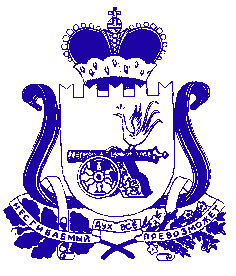 